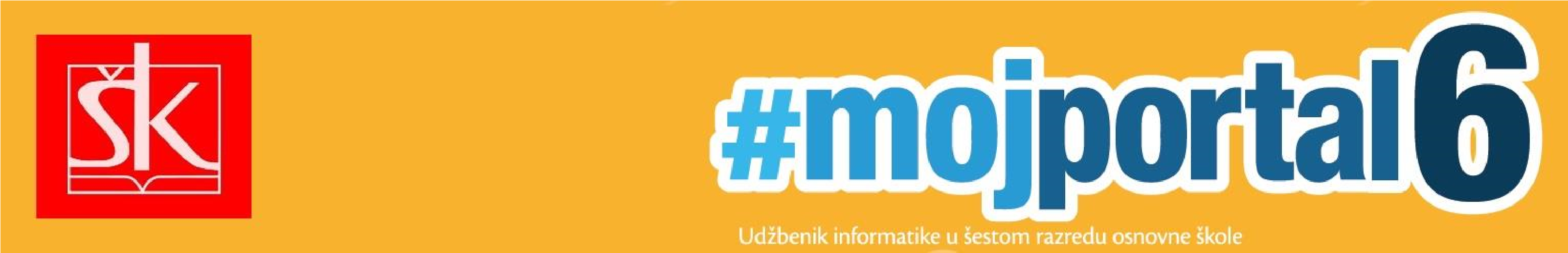 Prijedlog kriterija vrednovanja  odgojno-obrazovnih ishoda u nastavnome predmetu Informatika u šestom razredu osnovne škole OSNOVNA ŠKOLA: Osnovna škola Stjepana BencekovićaUČITELJ/UČITELJICA: Matea MeštrovićŠKOLSKA GODINA 2020./2021.Nastavne cjeline udžbenika #mojportal6: Život na mreži Pletemo mreže, prenosimo, štitimo, pohranjujemo i organiziramo podatke Računalno razmišljanje i programiranje Kako stvoriti i urediti digitalni tekst Digitalna suradnja i istraživanje Umjetničko izražavanje Predstavi se i prezentiraj Nastavna cjelina: 1. Život na mreži Nastavna cjelina: 1. Život na mreži Nastavna cjelina: 1. Život na mreži Usvojenost znanja Rješavanje problema Digitalni sadržaji i suradnja Prisjeća se osnovnih pojmova uz pomoć učitelja. E-učenje AAI identitet Radi uz pomoć i samostalno ne uočava pogreške. Koristi se najosnovnijim mogućnostima mrežne zajednice učenja uz pomoć učitelja Poznaje osnovne pojmove. E-učenje AAI identitet Digitalni identitet  Internet bonton Radi uz povremenu pomoć učitelja, pogreške uočava i ispravlja ih uz pomoć učitelja. Na inicijativu učitelja koristi se osnovnim mogućnostima mrežnih zajednica učenja Poznaje sve nastavne sadržaje, ali ih ne povezuje sa sličnim sadržajima. E-učenje Mrežne zajednice učenja AAI identitet Digitalni identitet  cyberbullying Internet bonton Primjenjuje stečeno znanje, uočava pogreške, objašnjava ulogu i važnost digitalnih tragova, stvara svoje pozitivne digitalne tragove, prepoznaje vrste elektroničkoga nasilja, analizira ih i odabire preventivne načine djelovanja za različite slučajeve elektroničkoga nasilja  Na inicijativu učitelja koristi se mogućnostima mrežnih zajednica učenja. Prepoznaje opasnosti od pretjeranog korištenja ekranom, pronalazi mrežne zajednice učenja koje su od osobnog interesa i pridružuje im se.  Povezuje usvojeno znanje s drugim sličnim sadržajima. E-učenje Mrežne zajednice učenja AAI identitet Digitalni identitet  cyberbullying Internet bonton Kreativno primjenjuje usvojene vještine u novim situacijama - objašnjava ulogu i važnost digitalnih tragova, stvara svoje pozitivne digitalne tragove  prepoznaje vrste elektroničkoga nasilja, analizira ih i odabire preventivne načine djelovanja za različite slučajeve elektroničkoga nasilja. Samostalno se koristi mogućnostima mrežnih zajednica učenja Prepoznaje opasnosti od pretjeranog korištenja ekranom, pronalazi mrežne zajednice učenja koje su od osobnog interesa i pridružuje im se.  Nastavna cjelina: 2. Pletemo mreže, prenosimo, štitimo, pohranjujemo i                                           organiziramo podatke Nastavna cjelina: 2. Pletemo mreže, prenosimo, štitimo, pohranjujemo i                                           organiziramo podatke Nastavna cjelina: 2. Pletemo mreže, prenosimo, štitimo, pohranjujemo i                                           organiziramo podatke Nastavna cjelina: 2. Pletemo mreže, prenosimo, štitimo, pohranjujemo i                                           organiziramo podatke Nastavna cjelina: 2. Pletemo mreže, prenosimo, štitimo, pohranjujemo i                                           organiziramo podatke Nastavna cjelina: 2. Pletemo mreže, prenosimo, štitimo, pohranjujemo i                                           organiziramo podatke Nastavna cjelina: 2. Pletemo mreže, prenosimo, štitimo, pohranjujemo i                                           organiziramo podatke Nastavna cjelina: 2. Pletemo mreže, prenosimo, štitimo, pohranjujemo i                                           organiziramo podatke Nastavna cjelina: 2. Pletemo mreže, prenosimo, štitimo, pohranjujemo i                                           organiziramo podatke Usvojenost znanja Usvojenost znanja Usvojenost znanja Rješavanje problema Rješavanje problema Digitalni sadržaji i suradnja Digitalni sadržaji i suradnja Prisjeća se osnovnih pojmova uz pomoć učitelja.  	Računalna mreža Prisjeća se osnovnih pojmova uz pomoć učitelja.  	Računalna mreža Prisjeća se osnovnih pojmova uz pomoć učitelja.  	Računalna mreža Radi uz pomoć i samostalno ne uočava pogreške. Radi uz pomoć i samostalno ne uočava pogreške. Uz pomoć učitelja koristi online pohranu podataka Uz pomoć učitelja koristi online pohranu podataka Poznaje osnovne pojmove. Računalna mreža IP adresa Računalna sigurnost Maliciozni program Online pohrana Poznaje osnovne pojmove. Računalna mreža IP adresa Računalna sigurnost Maliciozni program Online pohrana Poznaje osnovne pojmove. Računalna mreža IP adresa Računalna sigurnost Maliciozni program Online pohrana Radi uz povremenu pomoć učitelja, pogreške uočava i ispravlja ih – koristi mrežne hijerarhijske organizacije. Radi uz povremenu pomoć učitelja, pogreške uočava i ispravlja ih – koristi mrežne hijerarhijske organizacije. Na inicijativu učitelja koristi se online pohranom podataka. Na inicijativu učitelja koristi se online pohranom podataka. Poznaje sve nastavne sadržaje, ali ih ne povezuje sa sličnim sadržajima. Računalna mreža Vrste računalnih mreža Paketni prijenos podataka IP adresa  	Protokoli Računalna sigurnost Maliciozni program Antivirusni program, vatrozid Sigurnosne kopije Online pohrana Poznaje sve nastavne sadržaje, ali ih ne povezuje sa sličnim sadržajima. Računalna mreža Vrste računalnih mreža Paketni prijenos podataka IP adresa  	Protokoli Računalna sigurnost Maliciozni program Antivirusni program, vatrozid Sigurnosne kopije Online pohrana Poznaje sve nastavne sadržaje, ali ih ne povezuje sa sličnim sadržajima. Računalna mreža Vrste računalnih mreža Paketni prijenos podataka IP adresa  	Protokoli Računalna sigurnost Maliciozni program Antivirusni program, vatrozid Sigurnosne kopije Online pohrana Primjenjuje usvojene vještine u novim situacijama –  	planira i stvara vlastite hijerarhijske organizacije  •  opisuje načine povezivanja uređaja u mrežu, analizira prednosti i nedostatke mrežnoga povezivanja Primjenjuje usvojene vještine u novim situacijama –  	planira i stvara vlastite hijerarhijske organizacije  •  opisuje načine povezivanja uređaja u mrežu, analizira prednosti i nedostatke mrežnoga povezivanja Na inicijativu učitelja  učenik se koristi online pohranom podataka i primjerenim programima kao potporom u učenju i istraživanju te suradnji, osigurava računalnu sigurnost računala. Na inicijativu učitelja  učenik se koristi online pohranom podataka i primjerenim programima kao potporom u učenju i istraživanju te suradnji, osigurava računalnu sigurnost računala. Povezuje usvojeno znanje s drugim sličnim sadržajima. Računalna mreža Vrste računalnih mreža Paketni prijenos podataka IP adresa  	Protokoli Računalna sigurnost Maliciozni program Antivirusni program, vatrozid Sigurnosne kopije Online pohrana Povezuje usvojeno znanje s drugim sličnim sadržajima. Računalna mreža Vrste računalnih mreža Paketni prijenos podataka IP adresa  	Protokoli Računalna sigurnost Maliciozni program Antivirusni program, vatrozid Sigurnosne kopije Online pohrana Povezuje usvojeno znanje s drugim sličnim sadržajima. Računalna mreža Vrste računalnih mreža Paketni prijenos podataka IP adresa  	Protokoli Računalna sigurnost Maliciozni program Antivirusni program, vatrozid Sigurnosne kopije Online pohrana Kreativno primjenjuje usvojene vještine u novim situacijama –  	planira i stvara vlastite hijerarhijske organizacije te analizira organizaciju na računalnim i mrežnim mjestima  •  opisuje načine povezivanja uređaja u mrežu, analizira prednosti i nedostatke mrežnoga povezivanja te odabire i primjenjuje postupke za zaštitu na mreži  Kreativno primjenjuje usvojene vještine u novim situacijama –  	planira i stvara vlastite hijerarhijske organizacije te analizira organizaciju na računalnim i mrežnim mjestima  •  opisuje načine povezivanja uređaja u mrežu, analizira prednosti i nedostatke mrežnoga povezivanja te odabire i primjenjuje postupke za zaštitu na mreži  Učenik se koristi online pohranom podataka i primjerenim programima kao potporom u učenju i istraživanju te suradnji, osigurava računalnu sigurnost računala. Učenik se koristi online pohranom podataka i primjerenim programima kao potporom u učenju i istraživanju te suradnji, osigurava računalnu sigurnost računala. Nastavna cjelina:  3. Računalno razmišljanje i programiranje  3. Računalno razmišljanje i programiranje  3. Računalno razmišljanje i programiranje  3. Računalno razmišljanje i programiranje Usvojenost znanja Rješavanje problema Rješavanje problema Digitalni sadržaji i suradnja Digitalni sadržaji i suradnja Prisjeća se osnovnih pojmova uz pomoć učitelja. Mogućnosti interaktivnog sučelja Naredbe za  ispis izlaznih vrijednosti Primjena matematičkih operatora Naredbe za crtanje Radi uz pomoć i samostalno ne uočava pogreške.  	 stvara algoritam za rješavanje jednostavnoga zadatka, provjerava ispravnost algoritma, otkriva i popravlja pogreške Radi uz pomoć i samostalno ne uočava pogreške.  	 stvara algoritam za rješavanje jednostavnoga zadatka, provjerava ispravnost algoritma, otkriva i popravlja pogreške Prisjeća se mogućnosti programskog jezika i načina rada.  Prisjeća se mogućnosti programskog jezika i načina rada.  Poznaje osnovne pojmove. Naredbe za uređivanje i ispis izlaznih vrijednosti Primjena matematičkih operatora Varijable u programu Jednostavno grananje Struktura ponavljanja Kornjačina grafika Radi uz povremenu pomoć učitelja, pogreške uočava i ispravlja ih uz pomoć učitelja.  	stvara algoritam za rješavanje jednostavnoga zadatka koristeći matematičke operatore te jednostavnu strukturu grananja, provjerava ispravnost algoritma, otkriva i popravlja pogreške  Radi uz povremenu pomoć učitelja, pogreške uočava i ispravlja ih uz pomoć učitelja.  	stvara algoritam za rješavanje jednostavnoga zadatka koristeći matematičke operatore te jednostavnu strukturu grananja, provjerava ispravnost algoritma, otkriva i popravlja pogreške  Osmišljava plan izrade jednostavnog digitalnog rada, izrađuje ga, pohranjuje u mapu digitalnih radova uz pomoć te uočava i ispravlja pogreške. Osmišljava plan izrade jednostavnog digitalnog rada, izrađuje ga, pohranjuje u mapu digitalnih radova uz pomoć te uočava i ispravlja pogreške. Poznaje sve nastavne sadržaje, ali ih ne povezuje sa sličnim sadržajima. Jednostavno grananje Struktura ponavljanja Odluke i petlje Kornjačina grafika Struktura ponavljanja Primjenjuje stečeno znanje, samostalno uočava pogreške.  	stvara algoritam za rješavanje jednostavnoga zadatka grananja, i ponavljanja, provjerava ispravnost algoritma, otkriva i popravlja pogreške  Primjenjuje stečeno znanje, samostalno uočava pogreške.  	stvara algoritam za rješavanje jednostavnoga zadatka grananja, i ponavljanja, provjerava ispravnost algoritma, otkriva i popravlja pogreške  Osmišljava plan izrade digitalnog rada, izrađuje ga, pohranjuje u mapu digitalnih radova. Osmišljava plan izrade digitalnog rada, izrađuje ga, pohranjuje u mapu digitalnih radova. Povezuje usvojeno znanje s drugim sličnim sadržajima. Jednostavno grananje Složeno grananje Struktura ponavljanja Odluke i petlje Kornjačina grafika Kreativno primjenjuje usvojene vještine u novim situacijama. Proučava, primjenjuje i prilagođava algoritam zadanom problemu.  Pronalazi slične probleme na koje se odabrani algoritam može primijeniti i utvrđuje važna obilježja algoritma grananja i ponavljanja. Primjenjuje kreativno naredbe kornjačine grafike Kreativno primjenjuje usvojene vještine u novim situacijama. Proučava, primjenjuje i prilagođava algoritam zadanom problemu.  Pronalazi slične probleme na koje se odabrani algoritam može primijeniti i utvrđuje važna obilježja algoritma grananja i ponavljanja. Primjenjuje kreativno naredbe kornjačine grafike Samostalno i kreativno osmišljava plan izrade digitalnog rada, izrađuje ga, pohranjuje u mapu digitalnih radova i vrednuje ga .Koristi se programskim alatom za stvaranje programa u kojemu se koristi naredbama grananja i ponavljanja te naredbama kornjačine grafike. Samostalno i kreativno osmišljava plan izrade digitalnog rada, izrađuje ga, pohranjuje u mapu digitalnih radova i vrednuje ga .Koristi se programskim alatom za stvaranje programa u kojemu se koristi naredbama grananja i ponavljanja te naredbama kornjačine grafike. Nastavna cjelina: 4. Kako stvoriti i urediti digitalni tekst Nastavna cjelina: 4. Kako stvoriti i urediti digitalni tekst Nastavna cjelina: 4. Kako stvoriti i urediti digitalni tekst Usvojenost znanja Rješavanje problema Digitalni sadržaji i suradnja Prisjeća se osnovnih pojmova uz pomoć učitelja.  	tablica Radi uz pomoć i samostalno ne uočava pogreške. Koristi se najosnovnijim mogućnostima alata za obradu  uz pomoć nastavnika – kreira tablicu. Poznaje osnovne pojmove.  	Tablica  	Ispis dokumenta Radi uz povremenu pomoć učitelja, pogreške uočava i ispravlja ih uz pomoć učitelja. Koristi se osnovnim mogućnostima alata za obradu  uz pomoć nastavnika, kreira i oblikuje tablicu Poznaje sve nastavne sadržaje, ali ih ne povezuje sa sličnim sadržajima. Tablica Sortiranje Zaglavlje i podnožje Pisanje teksta u stupcima Ispis dokumenta osmišljava plan izrade digitalnog rada, izrađuje ga, pohranjuje u mapu digitalnih radova  i vrednuje ga. Radi uz povremenu pomoć učitelja, pogreške uočava i ispravlja ih. Kreira i oblikuje tablicu. Ispisuje dokument uz samostalnu prilagodbu postavki - stavlja tekst u stupce te izrađuje tekst u obliku novinskog članka - istražuje nove načine oblikovanja  - istražuje i otkriva nove vrste objekata te iste umeće u tekstove te oblikuje. Povezuje usvojeno znanje s drugim sličnim sadržajima. Tablica Sortiranje Zaglavlje i podnožje Pisanje teksta u stupcima Ispis dokumenta Kreativno primjenjuje usvojene vještine u novim situacijama. Upotrebljava program za ostvarivanje složenijih ideja u komunikacijskome ili suradničkome okruženju Nastavna cjelina: 5. Digitalna suradnja i istraživanje Nastavna cjelina: 5. Digitalna suradnja i istraživanje Nastavna cjelina: 5. Digitalna suradnja i istraživanje Usvojenost znanja Rješavanje problema Digitalni sadržaji i suradnja Prisjeća se osnovnih pojmova uz pomoć učitelja. Digitalno istraživanje Online bilježnica Radi uz pomoć i samostalno ne uočava pogreške.  	Koristi se najosnovnijim mogućnostima digitalne bilježnice i digitalnog istraživanja Poznaje osnovne pojmove. Digitalni identitet Digitalno istraživanje Online bilježnica Radi uz povremenu pomoć učitelja, pogreške uočava i ispravlja ih uz pomoć učitelja.  	Na inicijativu učitelja koristi se osnovnim mogućnostima digitalnog istraživanja i digitalne bilježnice Poznaje sve nastavne sadržaje, ali ih ne povezuje sa sličnim sadržajima. Digitalni identitet Digitalno istraživanje Online bilježnica Sekcije stranice Primjenjuje stečeno znanje, samostalno uočava pogreške objašnjava ulogu i važnost digitalne bilježnice i digitalnog istraživanja.  	Koristi se mogućnostima digitalnog istraživanja i online bilježnice, izrađuje, objavljuje te predstavlja digitalne sadržaje te surađuje s drugim učenicima u stvaranju online sadržaja . Povezuje usvojeno znanje s drugim sličnim sadržajima. Digitalni identitet Digitalno istraživanje Online bilježnica Sekcije, stranice Kreativno primjenjuje usvojene vještine u novim situacijama - objašnjava ulogu i važnost digitalnih tragova, digitalnog istraživanja te online bilježnice.  	Samostalno i kreativno se koristi mogućnostima digitalnog istraživanja i online bilježnice. izrađuje, objavljuje te predstavlja digitalne sadržaje s pomoću nekoga online i/ili offline programa pri čemu poštuje uvjete korištenja programom te postavke privatnosti. Surađuje s drugim učenicima u stvaranju online sadržaja. Nastavna cjelina: 6. Umjetničko izražavanje  Nastavna cjelina: 6. Umjetničko izražavanje  Nastavna cjelina: 6. Umjetničko izražavanje  Usvojenost znanja Rješavanje problema Digitalni sadržaji i suradnja Prisjeća se osnovnih pojmova uz pomoć učitelja.  	Program fotografije Radi uz pomoć i samostalno ne uočava pogreške. Koristi se najosnovnijim mogućnostima alata uz pomoć učitelja. Poznaje osnovne pojmove. Program fotografije Videozapis Radi uz povremenu pomoć učitelja, pogreške uočava i ispravlja ih uz pomoć učitelja. Učenik primjenjuje postupak obrade fotografija i videozapisa stvarajući jednostavne digitalne radove. Poznaje sve nastavne sadržaje, ali ih ne povezuje sa sličnim sadržajima. Program fotografije Videozapis Ploča scenarija kadar Primjenjuje stečeno znanje, samostalno uočava pogreške. Učenik primjenjuje postupak obrade fotografija i videozapisa stvarajući konkretne digitalne radove. Povezuje usvojeno znanje s drugim sličnim sadržajima. Program fotografije Slikovne datoteke Videozapis Ploča scenarija kadar Kreativno primjenjuje usvojene vještine u novim situacijama. Kreativno primjenjuje usvojene vještine u novim situacijama. Preporuča i argumentira. Istražuje, odabire i primjenjuje dodatne načine rješavanja postavljenog zadatka. Samostalno i kreativno izrađuje, objavljuje te predstavlja digitalne sadržaje pri čemu poštuje uvjete korištenja programom te postavke privatnosti, surađuje s drugim učenicima u stvaranju online sadržaja  Nastavna cjelina: 7. Predstavi se i prezentiraj Nastavna cjelina: 7. Predstavi se i prezentiraj Nastavna cjelina: 7. Predstavi se i prezentiraj Usvojenost znanja Rješavanje problema Digitalni sadržaji i suradnja Prisjeća se osnovnih pojmova uz pomoć učitelja. Alat za izradu prezentacija Poveznica Grafički elementi Radi uz pomoć i samostalno ne uočava pogreške. Koristi se osnovnim mogućnostima alata za izradu prezentacija. Poznaje osnovne pojmove. Grafički i dodatni elementi Tablica, grafikon SmartArt Poveznice Akcijski gumbi Matrica slajda Radi uz povremenu pomoć učitelja, pogreške uočava i ispravlja ih uz pomoć učitelja. Učenik izrađuje prezentacije koristeći grafičke i dodatne element, poveznice, akcijske gumbe i matricu slajda, pohranjivanje ih u mapu digitalnih radova uz pomoć učitelja Poznaje sve nastavne sadržaje, ali ih ne povezuje sa sličnim sadržajima. Grafički i dodatni elementi Tablica, grafikon SmartArt Poveznice Akcijski gumbi Matrica slajda Primjenjuje stečeno znanje, samostalno uočava pogreške. Učenik izrađuje prezentacije koristeći grafičke i dodatne element, poveznice, akcijske gumbe i matricu slajda, pohranjivanje ih u mapu digitalnih radova. Povezuje usvojeno znanje s drugim sličnim sadržajima. Grafički i dodatni elementi Tablica, grafikon SmartArt Poveznice Akcijski gumbi Matrica slajda Kreativno primjenjuje usvojene znanja u novim situacijama.   Učenik samostalno i kreativno izrađuje prezentacije koristeći grafičke i dodatne element, poveznice, akcijske gumbe i matricu slajda, pohranjivanje ih u mapu digitalnih radova, objavljuje te predstavlja digitalne sadržaje, surađuje s drugim učenicima u stvaranju online sadržaja  